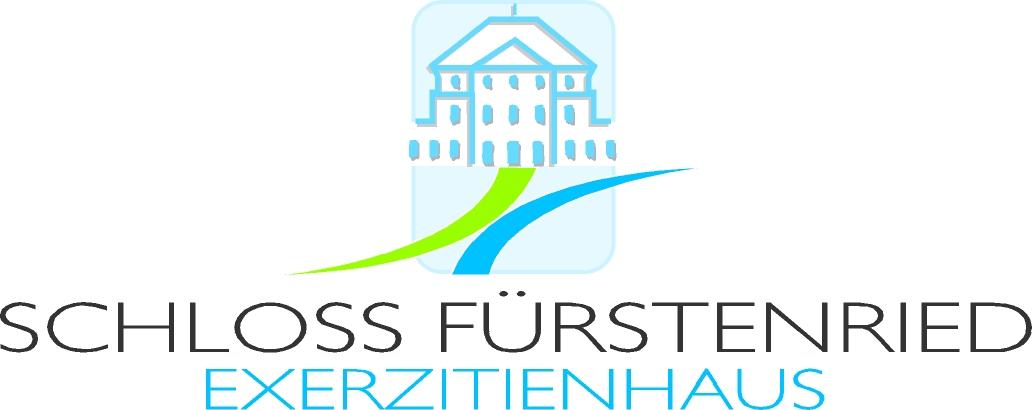 PRESSEMITTEILUNGAugust / September 2018 FOTOAUSSTELLUNGGotteshäuserMysterium und Sachlichkeit2 Fotografen - 2 WahrnehmungenDie Fotografen Jelisaveta Schwarzbach aus Starnberg und Harald Röh aus München präsentieren vom 20. September bis 1. November 2018 ihre Fotoausstellung im Schloss Fürstenried – Exerzitienhaus, München.Details zur AusstellungOrtSchloss Fürstenried - ExerzitienhausForst-Karsten-Alle 103, 81475 MünchenVernissage20. September 2018 - 19:00 Uhr  Tag der offenen Tür23. September 2018 - ab 10:00 UhrAusstellungsdauer20. September bis 1. November 2018ÖffnungszeitenMontag mit Freitag - 10:00 bis 17:00 UhrEintritt freiBeschreibung des fotografischen Stils von Jelisaveta SchwarzbachAngaben zu Jelisaveta SchwarzbachFrau Jelisaveta Schwarzbach war eine erfolgreiche Unternehmerin. Nach dem Ausscheiden aus dem Geschäftsleben entdeckte sie ihre alte Leidenschaft aus der Jugendzeit neu: Fotografie. Nun konnte sie ihre künstlerischen Träume wiederentdecken und verwirklichen.Weitere Motive zur Nutzung:Downloadlink für BeispielmotiveInformationen zu den ausgestellten Bildern von Harald RöhAngaben zu Harald RöhHarald Röh ist Mathematiker und Informatiker. Immer schon faszinierten ihn die vielfältigen Ausdrucksmöglichkeiten der Fotografie und der Einsatz digitaler Techniken. Mit Architekturfotografie und FineArt Printing beschäftigt er sich seit längerem intensiv. Als Autodidakt bildet er sich ständig weiter.Weitere Motive zur Nutzung:Downloadlink für BeispielmotiveKontaktdaten:Veranstalter:ERZDIÖZESE MÜNCHEN UND FREISING KdöRTagungs- und Beherbergungsbetrieb FürstenriedSchloss Fürstenried – ExerzitienhausForst-Karsten-Alle 103, 81475 MünchenTelefon: 089 / 7450 829 – 0Fax: 089 / 7450 829 – 99E-Mail: exerzitien@schloss-fuerstenried.dewww.schloss-fuerstenried.deFotografen:Jelisaveta SchwarzbachSeestraße 1682319 Starnberg+49 8151 911 700E-Mail: lisa@schwarzbach.uswww.behance.net/jschwarzbachHarald RöhParkmeisterstraße 681475 München+49 160 44 33 184E-Mail: harald.roeh@r-post.dewww.r-fotos.de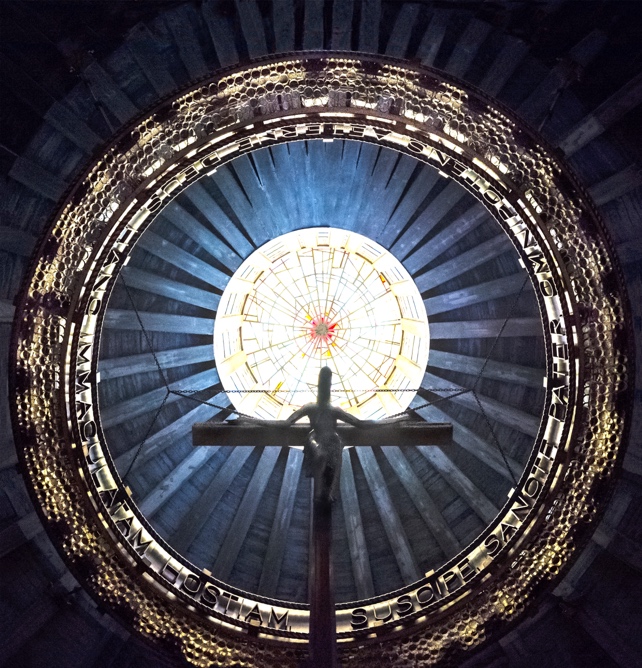 Die fotografische Auseinandersetzung mit der mystischen Anziehungskraft eines Gotteshauses erfolgt hauptsächlich durch Betonung von Licht und Schatten. Charakteristisch für die künstlerische Ausdrucksweise von Jelisaveta Schwarzbach ist eine eigenständige malerische Farbgebung.  Das Mysterium und die spirituelle Ausstrahlung eines sakralen Raumes werden in ihren Fotografien auf persönliche Art eingefangen.Ihre fotografische Handschrift zeichnet sich aus durch Realismus, Reduzierung und strengen Bildaufbau. Dabei arbeitet sie mal mit Standardbelichtungen, mal mit Doppelbelichtungen, um spezielle Effekte zu erzielen.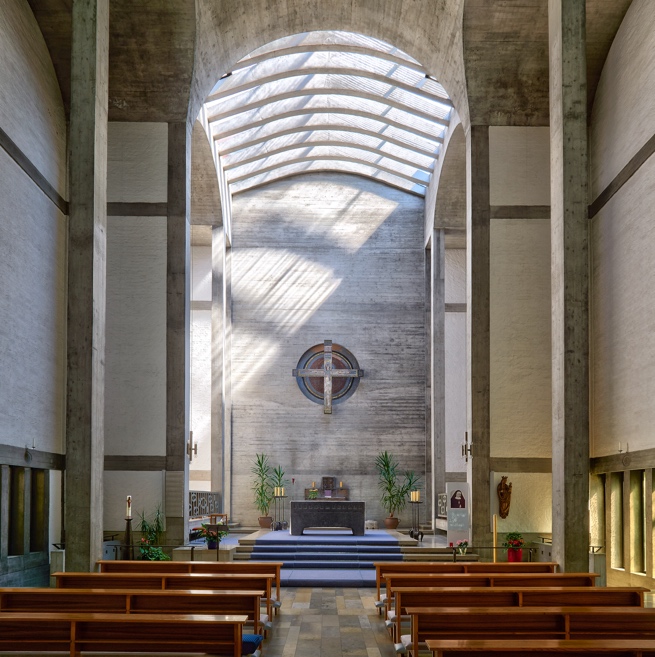 Harald Röhs Bilder zeigen am Beispiel Münchner Kirchen, wie theologische und liturgische Reformen im 20 JH. den Kirchenbau tiefgreifend verändert haben." Öffnung der Kirche zur Welt" war das Anliegen der großen christlichen Kirchen.Der Einsatz neuer Materialien und Konstruktionen ermöglichte die Verwirklichung neuer Raumkonzepte, so dass diese teilweise minimalistisch gestalteten Innenräume vielfältig nutzbar werden, für Gottesdienste wie auch für andere Feiern und kulturelle Veranstaltungen.